                                                                 12. SINIF TÜRK DİLİ VE EDEBİYATI 1. DÖNEM 2. YAZILI ÖRNEĞİ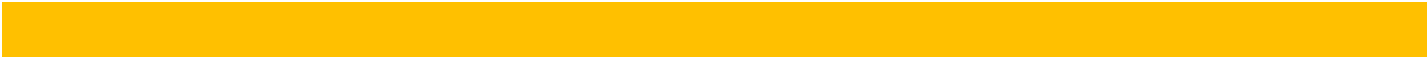 I. Dur yolcu! Bilmeden gelip bastığınBu toprak, bir devrin battığı yerdir.Eğil de kulak ver, bu sessiz yığınBir vatan kalbinin attığı yerdir.Şimdi kılıksızım, fakat borçlarımı ödedikten sonraihtimal bir kat da yeni esvabım olacak ve ihtimal senyine beni sevmeyeceksin. bununla beraber pazar akşamları sizin mahalleden geçerken süslenmiş olarakzannediyor musun ki ben de sanaşimdiki kadar kıymet vereceğim ?1. Aşağıdakilerden hangisinde bu şiirlerin temsil ettiği şiir anlayışları doğru verilmiştir?Toplumcu-gerçekçi-Saf şiirYedi Meşaleciler-I. YeniMilli Edebiyat zevk ve anlayışını sürdüren şiir-YeniToplumcu gerçekçi- II. YeniMilli Edebiyat zevk ve anlayışını sürdüren şiir-YeniAşağıdakilerden hangisi toplumcu-gerçekçi şiir temsilcilerinden biri değildir?Nazım HikmetRıfat IlgazVedat Nedim TörSabahattin AliArif Nihat AsyaBarış, özgürlük, insan sevgisi, gelecek inancı gibi toplumsal temalarla birlikte; bunalım, yalnızlık, aşk, umutsuzluk gibi bireysel temaları da işleyen “toplumcu gerçekçi” şairimiz hangisidir?Melih Cevdet AndayOktay Rıfat HorozcuErdem BeyazıtAhmet Kutsi TecerAttila İlhan4. Aşağıdakilerden hangisinde bilgi yanlışlığı vardır?Necip Fazıl, “Büyük Doğu” ve “Ağaç” dergilerini çıkarmıştır.İlk kez Ahmet Haşim tarafından oluşturulan Saf şiir (öz şiir) anlayışı Cumhuriyet Dönemi’nde de bazı şairlerle birlikte varlığını devam ettirmiştir.Sezai Karakoç, İkinci Yeni şiir anlayışını, geleneğe ve İslam düşüncesine bağlayan bir şairdir.Garip Akımı II. Yenicilere tepki olarak ortaya çıkmıştır.Cumhuriyet Edebiyatı Milli Edebiyatın konu ve söz bakımından devamı niteliğindedir.”Asıl başarı, yaşamış olduğumuza dair bir iz bırakmaktır.” diyen şair, kendisinden geriye Düşten Güzel, Ömrümde Sükût, Otuz Beş Yaş, Perçemli Sokak adlı şiirlerinin yanı sıra yakın dostu Ziya Osman Saba’ya yazdığı mektuplardan oluşan Ziya’ya Mektuplar adlı eser bırakmıştır.Parçada verilen eserlerden hangisi kendisinden söz edilen sanatçımıza ait değildir?Düşten GüzelÖmrümde SükûtOtuz Beş YaşPerçemli SokakZiya’ya MektuplarI. Biz de hafif olsaydık bir rüzgârdanYer alsaydık şu bulut kervanında III. Güzele ve yeniye doğru koşan IV. Bu sonsuz gidişin bir yanında6. Bu dizelerle ilgili olarak aşağıdakilerden hangisisöylenemez?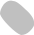 11’li hece ölçüsüyle yazılmıştır.Hepsinde redif kullanılmıştır.Duraklarda belirli bir kurala uyulmamıştır.I. ve II. dizelerde ulama vardır.I. ve III ile II. ve IV. dizelerde çapraz uyak vardırAşağıdaki Cumhuriyet dönemi yazarlarımızdan hangisi romancılığı kadar şiirleriyle de tanınmaktadır?Ahmet Hamdi TanpınarHalide Edip AdıvarAhmet HaşimOrhan Veli KanıkPeyami SafaAşağıdakilerden hangisinde sanatçı ve temsil ettiği topluluk yanlış eşleştirilmiştir?Cahit Zarifoğlu-Dini değerleri ve metafizik anlayışı öne çıkaran şiirCevdet Kudret – İkinci YeniKenan Hulusi Koray – Yedi MeşaleMelih Cevdet Anday – Birinci YeniEdip Cansever – İkinci YeniÖldük, ölümden bir şeyler umarak. Bir büyük boşlukta bozuldu büyü, Nasıl hatırlamazsın o türküyü, Gök parçası, dal demeti, kuş tüyü Alıştığımız bir şeydi yaşamak.Dizelerle ilgili olarak aşağıdakilerden hangisi yanlıştır? A) Tam ve cinaslı kafiye kullanılmıştır.B) İmge ve çağrışımlar, söyleyiş güzelliği saf şiir anlayışını yansıtır.C) Toplumsal değil bireysel bir tema işlenmiştir. D) abbba şeklinde kafiye örgüsü vardır.Sade ve yalın bir dili vardır.10. Aşağıdakilerin hangisinde somutlama vardır?Eriyen karlar baharı müjdeliyordu.Kuşlar bu akşam da penceremin önüne koyduğum ekmekleri yedi.Yalnızlık lapa lapa kapıma yığılıyor bu gece de.Para her kapıyı açan bir anahtar mıdır?Gökyüzü çok bulutlu, birazdan yağmur yağabilir.Leyla gelin oldu, Mecnun mezardaBir susuz yolcu yok şimdi dağlardaAteşten kızaran bir gül arar daGezer bağdan bağa çoban çeşmesiDizelerdeki söz sanatları aşağıdakilerden hangisinde doğru verilmiştir?Tecahüliarif, tenasüp, telmih, istiareTeşhis, hüsnitalil, tenasüp, telmihTeşbih, mübalağa, telmih, istiareTevriye, tenasüp, tecahüliarif, tezatTelmih, tenasüp, teşbih, mübalağaAnlamlı olmak şiir için gerekli görülmemelidir.Şiir bir öykü anlatma aracı değildir, öteki türlerdenkesin çizgilerle ayrılmalıdır.Şiir insanlara yararlı olmak için yazılmaz.Bu ilkeleri benimseyen edebi topluluk aşağıdakilerden hangisidir?Milli EdebiyatçılarBeş HececilerYedi MeşalecilerBirinci Yeniİkinci YeniAşağıdaki şair-eser eşleştirmelerinden hangisi yanlıştır?Attila İlhan-Ben Sana MecburumBehçet Necatigil-KapalıçarşıCahit Zarifoğlu-İşaret ÇocuklarıCahit Külebi-835 Satırİsmet Özel-ErbainAşağıdakilerden hangisi 1980 sonrası Türk şiirinin özelliklerinden biridir?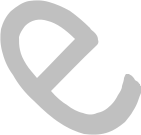 Açık ve basit bir anlatımın tercih edilmesiTürk şiir geleneğinden uzaklaşılmasıOrtak bir şiir anlayışını benimsemeYapı ve söyleyişten çok içeriğe önem verilmesiDüz yazıya yaklaşılıp anlatmaya imkân veren temalara yer verilmesiŞiirin akılla kavranılan bir manası olmasına önem vermezler. Akıl ve mantığı değersiz bulurlar. Bu anlayışa göre insanı yönlendiren, içgüdü ve bilinçaltıdır. Garipçiler ve II. Yeniciler bu akımdan etkilenmiştir.Parçada söz edilen edebiyat akımı aşağıdakilerden hangisidir?ParnasizmSembolizmSürrealizmEmpresyonizmFütürizmBizler fark etmesek de günler çay dolu bardaklarla ve telaş içinde kovalar birbirini. Mevsimler, çayları bir dolup bir boşalan bardaklarla dönüp durur. Günün hangi saati olursa olsun avuçlarımızda sıcaklığını hissettiğimiz bir bardak taze çay ile yüzümüz güler, kafamız dağılır, ruhumuz genişler. Kısacası onun buğusuyla uçar gider başımızın telaşı, gönlümüzün darlığı, kalbimizin küskünlüğü. Mevzuya bu kadar duygusal yaklaşmamızda elbette çaya olan sevgimizin bir payı olsa da çaya dair ortaya konan bilimsel veriler, bu sevginin kanıtlanmış olduğunu gösterir nitelikte.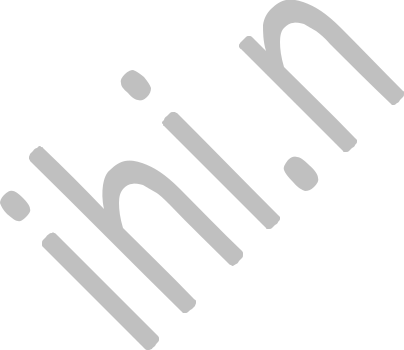 Bu parçanın anlatımında aşağıdakilerden hangisine yer verilmemiştir? (MEB TYT DENEME)Mecaz anlamlı sözcüklereBenzetmeyeÖznel anlatımaSayıp dökmelereKişileştirmeyeHarami gibi yolumaAykırı inen karlı dağBen yârimden ayrı düştümSen yolumu bağlar mısın?Şiirin bütünü göz önüne alındığında bu dizelerdeki “bağlamak” kelimesinin anlamı aşağıdakilerden hangisinde doğru verilmiştir?KavuşturmakGönlünü kazanmakBütün ilgisini bir yerde yoğunlaştırmakEngellemekİliştirmek, tutturmakYahya Kemal’in ölümü, bir abidenin yıkılışını andırır.İstanbul, ne kadar üzülse haklıdır. Sinan İstanbul’un dışmanzarasında neyi tamamlamaktaysa Yahya Kemal onun içmanzarasında öyle bir şeyi tamamlıyordu. Bu bakımdanbelki yıkılmış bir Süleymaniye’nin yerini Selimiye, Fatih veyaSultanahmet’le doldurmak insana mümkün görünüyor amaİstanbul’u içerisinden aydınlatan tek ışık sönünce neyapılabilir?Bu parçanın anlatımında aşağıdakilerden hangisi yoktur?KarşılaştırmaBenzetmeAd aktarmasıDeyimEksiltili cümle19. Aşağıdaki cümlelerin hangisinde yazım yanlışı yoktur?Balıkesir İlinin Ayvalık İlçesine bağlı Cunda, hem binlerce turiste ev sahipliği yapıp hem de bakir kalabilen nadir gezi noktalarından biri.Türk ve Rum kültürlerinin birlikte yer aldığı Cunda da nüfusun büyük bölümü Midilli ve Girit göçmenlerinden oluşuyor.İlçeye bir köprü ile kara yolu bağlantısı bulunan bu gözde tatil yeri, Ayvalık takımadaları içinde yerleşime tek açık olanı.Biz de bir akşam üzeri geldik bu şirin adaya.Yolunuzu Ege’ye düşürüp tatlı bir kaçamak yapmak istediğiniz her an sizi tüm huzuru ile karşılamaya hazır Cennet’ten bir köşe var.Oldum olası sevmişimdir vapur yolculuğunu( ) Bu sabah da9( )15 Beşiktaş( )Kadıköy vapurundaydım. Yanımda bir genç( ) Elinde telefon ( ) kulağında kulaklıkla kendinden geçmişvaziyette bambaşka bir evrende bambaşka bir hayat yaşıyorgibiydi.20. Parçada yay ayraçla belirtilen yerlere aşağıdakinoktalama işaretlerinden hangileri gelmelidir?(...) (:) (-) (,) (,)(.) (:) (,) (,) (;)(.) (.) (-) (...) (,)(...) (.) (/) (...) (;)(.) (:) (-) (...) (,)